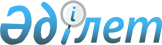 Об утверждении квалификационных требований к деятельности товарных бирж, биржевых брокеров и биржевых дилеров
					
			Утративший силу
			
			
		
					Постановление Правительства Республики Казахстан от 26 ноября 2009 года № 1942. Утратило силу постановлением Правительства Республики Казахстан от 21 декабря 2012 года № 1653      Сноска. Утратило силу постановлением Правительства РК от 21.12.2012 № 1653 (вводится в действие по истечении шестидесяти календарных дней после первого официального опубликования).      Сноска. Заголовок в редакции постановления Правительства РК от 02.12.2011 № 1435 (вводится в действие с 30.01.2012).

      В соответствии с законами Республики Казахстан от 11 января 2007 года «О лицензировании» и от 4 мая 2009 года «О товарных биржах» Правительство Республики Казахстан ПОСТАНОВЛЯЕТ:



      1. Утвердить прилагаемые:



      1) исключен постановлением Правительства РК от 02.12.2011 № 1435 (вводится в действие с 30.01.2012);



      2) квалификационные требования к деятельности товарных бирж,

биржевых брокеров и биржевых дилеров.



      2. Настоящее постановление вводится в действие с 1 января 2010 года и подлежит официальному опубликованию.      Премьер-Министр

      Республики Казахстан                       К. Масимов

Утверждены         

постановлением Правительства

Республики Казахстан    

от 26 ноября 2009 года № 1942 

Правила

лицензирования деятельности в сфере товарных бирж      Сноска. Правила исключены постановлением Правительства РК от 02.12.2011 № 1435 (вводится в действие с 30.01.2012).

Утверждены         

постановлением Правительства

Республики Казахстан    

от 26 ноября 2009 года № 1942 

Квалификационные требования к деятельности

товарных бирж, биржевых брокеров и биржевых дилеров

      1. Квалификационные требования к деятельности товарных бирж предусматривают наличие:



      1) программного обеспечения, необходимого для проведения биржевых торгов в режиме реального времени и электронных биржевых торгов; 



      2) структурного подразделения, оснащенного необходимыми средствами по обеспечению режима секретности (конфиденциальности), а также сохранности сведений, составляющих коммерческую тайну на товарной бирже, в том числе на электронных носителях; 



      3) правил биржевой торговли, разработанных на основе типовых правил биржевой торговли, утвержденных Правительством Республики Казахстан; 



      4) у сотрудников товарной биржи, занимающих руководящие должности:



      высшего образования;



      стажа работы в сфере товарных бирж и/(или) в финансовых организациях не менее трех лет;



      у сотрудников товарной биржи, не занимающих руководящие должности:



      высшего или послесреднего образования;



      5) структурных подразделений по организации торговли и по работе с клиентами;



      6) клирингового центра, либо договора об использовании услуг клирингового центра;



      7) исключен постановлением Правительства РК от 04.09.2010 № 894 (порядок введения в действие см. п. 2); 



      8) договоров намерения о сотрудничестве или оказании услуг с не менее чем с тремя биржевыми брокерами и (или) биржевыми дилерами; 



      9) утвержденных размеров платежей: вступительных и ежегодных взносов членов товарной биржи, за пользование имуществом биржи, а также регистрацию и оформление биржевых сделок, других поступлений, не запрещенных законодательством.

      Сноска. Пункт 1 с изменениями, внесенными постановлением Правительства РК от 04.09.2010 № 894 (порядок введения в действие см. п. 2).



      2. Квалификационные требования к деятельности биржевых брокеров (далее - брокеров) и (или) биржевых дилеров (далее - дилеров) предусматривают наличие:



      1) у первого руководителя организации:



      высшего образования;



      у сотрудников организации (занятых биржевой торговлей):



      высшего или послесреднего образования;



      2) утвержденных форм договоров об оказании брокерских или дилерских услуг; 



      3) утвержденного регламента оказания брокерских или дилерских услуг клиентам.

      Сноска. Пункт 2 с изменениями, внесенными постановлением Правительства РК от 04.09.2010 № 894 (порядок введения в действие см. п. 2).
					© 2012. РГП на ПХВ «Институт законодательства и правовой информации Республики Казахстан» Министерства юстиции Республики Казахстан
				